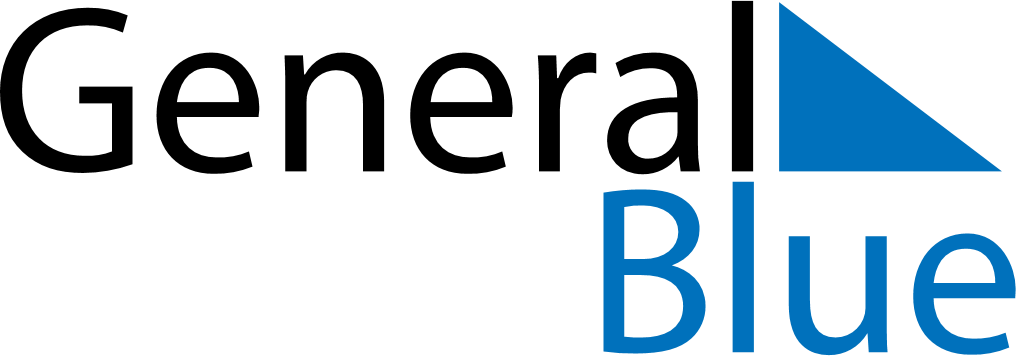 August 2019August 2019August 2019DominicaDominicaSUNMONTUEWEDTHUFRISAT12345678910Emancipation Day111213141516171819202122232425262728293031